Terrigal to Norah Head (Return)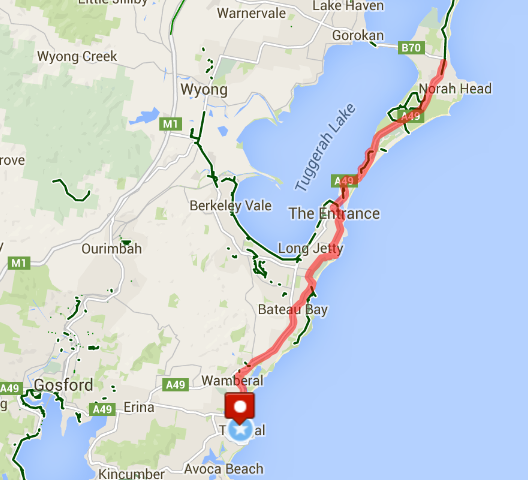 Ride Summary:A Medium to Hard grade ride leaving from the popular ritzy beachside area of Terrigal, passing through The Entrance and heading up to Norah Head before returning. The ride starts and ends at the Terrigal Surf Club carpark. This ride is perfect for those stepping up from moderate rides like the CCBUG Social Tuggerah Lake ride and the Brisbane Waters Loop ride.All on road shoulders, with some normal traffic roads, so you need to be comfortable cycling on the road with some passing traffic. Ride pace will be slower going over The Entrance bridge as it can be quite windy. Coffee will be at the Terrigal Surf Café upon completion (also an optional coffee stop at Norah Head if time permits).For more information on this ride including when it is next scheduled, please refer to the CCBUG Rides Calendar at www.ccbug.org.au or checkout our events on Facebook www.facebook.com/CentralCoastBicycleUserGroupRide Details – You need to be comfortable cycling on the road/road shoulder with some fast passing traffic. The pace will be fast (24 – 26km/h) however in sections the ride pace will reduce for conditions such as The Entrance bridge that can be windy. This ride is suitable for road bikes and flat-bar road bikes or hybrid/urban bikes. As it is generally run at a fast pace, a strong cycling fit rider might choose a mountain bike.This ride is fairly flat, although there are a couple of short hills along Wilfred Barrett Drive from The Entrance to Norah Head.A total of 390 metres climbed.There are a couple of sections of the ride which require cyclists to as a group, take over a road lane to more safely turn right, therefore you need to be comfortable to stay with the pack and to look over your right shoulder to make sure the road is clear behind you before moving out on to the road for the turn.Opt in pointsThe ride will start at Terrigal Surf Club carpark.  There are no other opt in points for this ride.Opt out pointsThere are no train stations on the route, however there are bus stops along the way which would take you to Gosford or The Entrance (if the bus driver lets you on with your bike).You can turn around at any point and retrace the route, but please let the ride leader or sweep know BEFORE you leave the ride!Water & Toilet LocationsWater can be filled at The Surf Café prior to starting the ride and at the Norah Head turn around point.Toilets are located at Terrigal Surf Club, The Entrance, and at the Norah Head turn-around point. If you need to go, please let the ride leader know (discretely).Map Reference: http://www.mapmyride.com/routes/view/1086023482Ride Leaders Personal Notes: Cue Sheet –Ride Distance:53kmsAltitude Gain:390mGrade:Medium HardAverage Pace:24-26 kmRide Surface:RoadEst. Duration:2.5 – 3 hrsIdeal for:Road BikesChild Suitable:n/aDistance MarkerDirectionStreet / LocationHazards / notes0.0StartCommence at Terrigal SLSC Carpark Terrigal Drive, cnr Painters Lane0.0RightLeave the car park, turning right onto Terrigal Drive Watch for traffic in both directions 0.0StraightProceed over the hill and down to the roundabout onto Ocean View DriveWatch for passing traffic0.6RightAt the roundabout turn right onto Ocean View DriveWatch for traffic, busy intersection0.6StraightProceed along Ocean View Drive until Wairakei RoadWatch for traffic before moving into the lane to turn right2.8RightTurn right into Wairakei Road and proceed 0.5km to Matawai AveRight turn is at the base of a hill, busy road 3.2RightTurn right into Matawai Ave and follow to end and stop at the stop signStop sign3.3LeftTurn left onto Blue bell drive, proceed to end of road and veers to the right and continue to the roundabout3.6LeftAt the roundabout turn left onto pitt road and proceed up to the traffic lights3.7RightAt traffic lights turn right onto The Entrance Road (C C highway) and proceed for 4.5km along the highwayProceed straight along the Highway, taking care at the roundabouts.8.2RightTurn right at traffic lights into Bateau Bay Roadtraffic lights,  busy road - caution needed to get to the right hand turning lane – you will need to cross 2 lanes of trafficStraightProceed along Bateau Bay road for approximately 2.5km to the roundabout10.6RightTurn right at round about onto Grandview Street proceed nth bnd, up the slight incline and straight through next round-about – still on Grandview Street10.6StraightProceed up the slight incline and straight through the next roundabout and follow to Swadling Street12.1RightTurn right at roundabout Swadling Street 12.5RightTurn Right at roundabout into koongarra Street Road veers to the  left & turns into Bay Road 12.5StraightProceed along Koongarra Street, road veers to the right and changes into Bay Road14.0RightTurn right at roundabout into Boondilla Road and proceed to end of road14.1LeftTurn left into Ocean Parade and proceed along to Fairport Ave14.8RightTurn Right onto Fairport Ave and proceed through the roundabout and continue to the end of the street15.1LeftLeft onto Marine Pde and proceed along 0.5km along the waterfront, past the carpark and through the set of traffic lights at bottom end of town where the corso starts This street changes to Coral Street at the traffic lights15.6StraightProceed on Coral Street to roundabout15.8RightTurn right at roundabout onto Wilfred Barret Drive Proceed to end of wilfred barrett drive - once get to the cemetery, 15.9StraightProceed over The Entrance BridgeBridge can be very windy and heavy traffic at times.  Proceed with caution16.0StraightProceed along Wilfred Barrett Drive for approximately 10.5km to Norah Head26.5Regroup and wait for riders to return in the same direction as we came26.5Cross over Wilfred Barrett Drive and head back toward the Entrance26.5StraightProceed along Wilfred Barrett Drive for approximately 10.5km to The Entrance37.0StraightProceed over The Entrance BridgeBridge can be very windy and heavy traffic at times.  Proceed with caution37.5LeftTurn left at roundabout into Coral Street and proceed through traffic lights38.0LeftTurn left into Marine Parade and follow along the waterwayStraightProceed along Marine Parade until the very end39.0RightTurn right into Dening Street39.1LeftTurn left into Ocean Parade and proceed along to the end39.8LeftTurn left into Bay Road39.8StraightProceed along Bay Road until the end and it veers to the right and changes to Koongara41.5RightTurn right into Koongara Street42.0LeftTurn left at roundabout into Swadling42.0StraightProceed along Swadling until the next roundabout43.6LeftTurn left at roundabout into Grandview St43.6StraightProceed along Grandview, through the next roundabout and at the second roundabout turn left into Bateau Bay Road44.6LeftTurn left on to Central Coast Highway44.6StraightProceed along Central Coast Highway for 5km and turn left into Pitt Road at the traffic lights49.6LeftTurn left at traffic lights into Pitt Road49.7RightTurn right at Roundabout into Blue Bell Drive50.0RightTurn right into Matawai Avenue50.1LeftTurn left into Wairakei Road50.5LeftTurn left into Ocean View Drive50.5StraightProceed along Ocean View Drive to roundabout52.7LeftTurn left at roundabout onto Terrigal Drive52.7StraightProceed along Terrigal Drive to Terrigal Surf Carpark.53.3Enter carpark